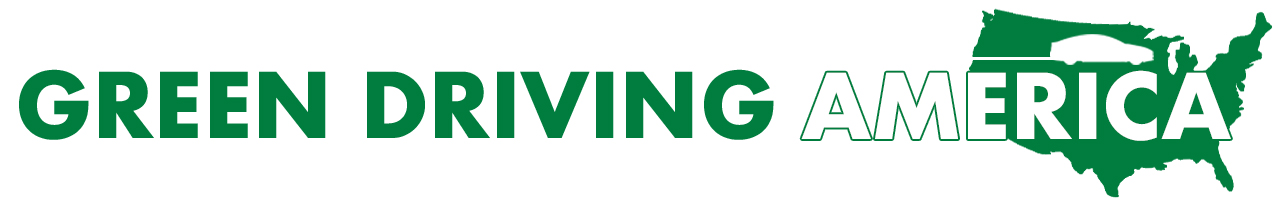 Wayne Michaud, Executive Director, Green Driving America Inc.6900 Navarro Court, Citrus Heights, CA 95621greendrivingamerica.org • info@greendrivingamerica.org • 916-209-0224SCHOOLS ARE NOT DRIVE-THRUS! IDLE-FREE SCHOOLS CAMPAIGNSFORMAT FOR CALCULATING & REPORTING COLLECTED DATANAME OF SCHOOLINITIAL DATA COLLECTIONData collection conducted for three days at school afternoon dismissal on _____, _____, _____ [FILL IN DATES]Average temperature: ____ degreesTotal vehicles observed: ____; total vehicles idling: ____ (__%); total minutes of idling: ____ = ____ hoursAmount of fuel consumed*: ____ gal/three days / ____ gal/per day averageAmount of fuel consumed annually (est.) - based on 175-day school year: ___ galAmount of CO2 emissions annually (est.) - based on 175-day school year: ____ lbs**FINAL DATA COLLECTIONData collection conducted for three days at school afternoon dismissal on _____, _____, _____ [FILL IN DATES]Average temperature: ____ degreesTotal vehicles observed: ____; total vehicles idling: ____ (__%); total minutes of idling: ____ = ____ hoursAmount of fuel consumed*: ____ gal/three days / ____ gal/per day averageAmount of fuel consumed annually (est.) - based on 175-day school year: ___ galAmount of CO2 emissions annually (est.) - based on 175-day school year: ____ lbs**DIFFERENCEDifference between Initial and Final data collection annual fuel consumption (+ or -): ___ galDifference between Initial and Final data collection annual CO2 emissions (+ or -): _____ lbs*Amount of fuel consumed based on average light-duty vehicle (car/SUV/van/pickup) fuel consumption of 0.43 gal/hr. Example: 7.5 total hours of idling = 3.22 gallons of fuel consumed.**20 lbs. of CO2 emitted per gallon of gasoline or diesel consumedNOTE: a small percentage of vehicles will rarely idle (hybrids such as Toyota Prius, Chevy Volt) or not idle (electrics such as Nissan Leaf, Tesla, Chevy Bolt)